Thyratrons Operating Parameter QuestionnaireComments / further description of the system:Name & Title:Date:Company:Phone:Address:E-mail:City/State/Zip:Final Application:Application:Application:Application:Application:Discharge Circuit and Current Waveform (if available) Discharge Circuit and Current Waveform (if available) Discharge Circuit and Current Waveform (if available) Discharge Circuit and Current Waveform (if available) THYRATRON CONDITIONS MIN TYP MAX MAX ANODE VOLTAGE (kV) ANODE INVERSE VOLTAGE PEAK FORWARD CURRENT PEAK REVERSE CURRENT CURRENT PULSE WIDTH AVERAGE CURRENT RATE OF RISE OF CURRENT TOTAL CAPACITANCE CHARGED PULSE REPETITIONS RATE CURRENT PULSE SHAPE LIFE TIME EXPECTANCY Cooling mode:Cooling mode:Cooling mode:Cooling mode:Cooling mode:Operating mode (continuous, burst – pulses per burst, burst prf):Operating mode (continuous, burst – pulses per burst, burst prf):Operating mode (continuous, burst – pulses per burst, burst prf):Operating mode (continuous, burst – pulses per burst, burst prf):Operating mode (continuous, burst – pulses per burst, burst prf):Usage (Hours a Day, Hours a Week):Usage (Hours a Day, Hours a Week):Usage (Hours a Day, Hours a Week):Usage (Hours a Day, Hours a Week):Usage (Hours a Day, Hours a Week):Other requirements:Other requirements:Other requirements:Other requirements:Other requirements: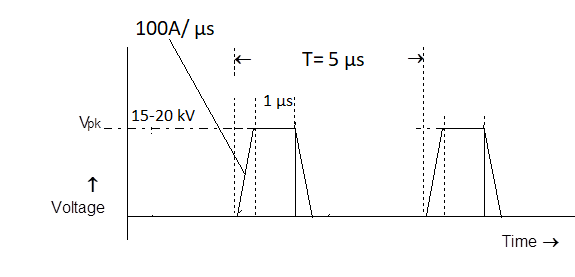 